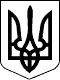 ВЕЛИКОСЕВЕРИНІВСЬКА СІЛЬСЬКА РАДА
КРОПИВНИЦЬКОГО РАЙОНУ КІРОВОГРАДСЬКОЇ ОБЛАСТІДРУГА СЕСІЯ ВОСЬМОГО СКЛИКАННЯРІШЕННЯвід «__»  грудня 2020 року 							№___с.ВеликаСеверинкаПро схвалення проєкту договору про співробітництво у формі спільного фінансування (утримання) комунальної установи «Центру соціального захисту населення та надання соціальних послуг Соколівської сільської ради» Керуючись статтями 25, 26, 59 Закону України «Про місцеве самоврядування в Україні», статтею 8 Закону України «Про співробітництво територіальних громад», враховуючи результати громадського обговорення проєкту договору про співробітництво територіальних громад, а саме між територіальними громадами сіл Велика Северинка, Кандаурове, Лозуватка, Підгайці, Оситняжка, Петрове Великосеверинівської сільської ради та територіальними громадами сіл Соколівське, Липове, Нова Павлівка, Новопетрівка, Черняхівка, Вишняківка, Іванівка, Безводня, Карлівка, Ганнинське, Дар’ївка, Назарівка, Оленівка Соколівської сільської ради у формі спільного фінансування (утримання) комунальної установи «Центру соціального захисту населення та надання соціальних послуг Соколівської сільської ради» - (далі - проєкт договору про співробітництво):СІЛЬСЬКА РАДА ВИРІШИЛА:1.Схвалити проєкт договору про співробітництво.2.Доручити Великосеверинівському сільському голові до 29 грудня 2020 року підписати договір, вказаний у пункті 1 цього рішення.3.При формуванні бюджету Великосеверинівської сільської територіальної громади на 2021 рік передбачити відповідні видатки на виконання даного договору.4.Установити, що Соколівська сільська рада надсилає Міністерству регіонального розвитку, будівництва та житлово-комунального господарства України:4.1.Для внесення до реєстру про співробітництво територіальних громад договір, вказаний у пункті 1 цього рішення, упродовж трьох робочих днів після його підписання;4.2.Звіт про здійснення співробітництва в установленому діючим законодавством порядку.5.Контроль за виконанням цього рішення покласти на постійну комісію сільської ради з питань освіти, фізичного виховання, культури, охорони здоров’я та соціального захисту.Сільський голова						Сергій ЛЕВЧЕНКОДОГОВІРПРО СПІВРОБІТНИЦТВО ТЕРИТОРІАЛЬНИХ ГРОМАДУ ФОРМІ СПІЛЬНОГО ФІНАНСУВАННЯ ( УТРИМАННЯ) КОМУНАЛЬНОЇ УСТАНОВИ «ЦЕНТРУ СОЦІАЛЬНОГО ЗАХИСТУ НАСЕЛЕННЯ ТА НАДАННЯ СОЦІАЛЬНИХ ПОСЛУГ СОКОЛІВСЬКОЇ СІЛЬСЬКОЇ РАДИ»Територіальна громада сіл Соколівське, Липове, Нова Павлівка, Новопетрівка, Черняхівка, Вишняківка, Іванівка, Безводня, Карлівка, Ганнинське, Дар’ївка, Назарівка, Оленівка Соколівської сільської ради через Соколівську сільську раду в особі голови Завірюхи Інни Григорівни, яка надалі іменується Сторона-1,та територіальна громада сіл Велика Северинка, Кандаурове, Лозуватка, Підгайці, Оситняжка, Петрове Великосеверинівської сільської ради через Великосеверинівську сільську раду в особі голови Левченка Сергія Володимировича,яка надалі іменується Сторона-2, а разом іменуються Сторони або суб’єкти співробітництва, уклали цей Договір про таке.1.ЗАГАЛЬНІ ПОЛОЖЕННЯПередумовою підписання цього Договору є те, що Сторони під час підготовки його проєкту дотримувалися вимог, визначених статтями 5-9 Закону України «Про співробітництво територіальних громад». Підписанням цього Договору Сторони підтверджують, що інтересам кожної з них відповідає спільне і узгоджене співробітництво у формі спільного фінансування (утримання) суб’єктами співробітництва підприємств, установ або організацій комунальної форми власності - інфраструктурних об’єктів. У процесі співробітництва Сторони зобов’язуються будувати свої взаємовідносини на принципах законності, добровільності, рівноправності, прозорості та відкритості, взаємної вигоди та відповідальності за результати співробітництва.2.ПРЕДМЕТДОГОВОРУ2.1.З метою виконання повноважень відповідно до законів України 
«Про місцеве самоврядування в Україні», «Про співробітництво територіальних громад», «Про соціальні послуги», Методичних рекомендацій щодо виконання власних (самоврядних) повноважень об’єднаної територіальної громади у сфері соціального захисту населення, затверджених наказом Міністерства соціальної політики України від 19.01.2016 №26, постанови Кабінету Міністрів України від 29.12.2009 №1417 «Деякі питання діяльності територіальних центрів соціального обслуговування (надання соціальних послуг), Статуту Центру соціального захисту населення та надання соціальних послуг Соколівської сільської ради Кіровоградської області, затвердженого Рішенням Соколівської сільської ради Кіровоградського району Кіровоградської області від 11.12.2017року №816, зі змінами від 25.01.2018року №961, з метою забезпечення ефективного використання ресурсів територіальних громад на основі спільного застосування наявного в одного із суб’єктів співробітництва об’єкту комунальної власності, а також вирішення  питань місцевого значення та підвищення ефективності використання коштів місцевих бюджетів Сторони  домовилися  спільно фінансувати  (утримувати) комунальну установу «Центр соціального захисту населення та надання соціальних послуг Соколівської сільської ради Кіровоградської області» (далі – Установа) для виконання завдань з надання соціальних послуг особам похилого віку і особам з інвалідністю, які перебувають у складних життєвих обставинах та потребують сторонньої допомоги, за місцем проживання, в умовах догляду вдома, а саме:громадянам похилого віку, особам з інвалідністю, хворим (з числа осіб працездатного віку на період до встановлення їм групи інвалідності, але не більш як чотири місяці), які не здатні до самообслуговування і потребують постійної сторонньої допомоги, визнаним такими в порядку, затвердженому Міністерством охорони здоров’я України.3. ФІНАНСУВАННЯ (УТРИМАННЯ) ОБ'ЄКТА3.1.Фінансування (утримання) об’єкта здійснюється відповідно до вимог Бюджетного кодексу України шляхом передачі міжбюджетних трансфертів із бюджету Сторони-2 до бюджету Сторони-1. Обсяги трансфертів обраховуються відповідно до нормативів соціальної забезпеченості (мінімальної заробітної плати, розмірів прожиткового мінімуму тощо), закріпленої в проєкті державного бюджету на наступний рік та можуть бути переглянуті за взаємною згодою сторін. Обсяг фінансового ресурсу передбачається в рішенні про місцевий бюджет на наступний рік. За рахунок співфінансування покриваються витрати на:оплату праці соціальних робітників, що здійснюють обслуговування населення на території Великосеверинівської сільської ради з нарахуваннями. Сторона-2 має здійснювати  фінансування Сторони-1 в строк до 07 та 17 числа місяця, в якому здійснюються виплати;часткову оплату праці керівника Установи (15% від окладу, рангу, вислуги, надбавки), головного бухгалтера (15% від окладу, місячної премії) та начальника відділу надання соціальних послуг (30 від окладу, та місячної премії). Сторона-2 має здійснювати  фінансування Сторони-1 в строк 
до 07 та 17 числа місяця, в якому здійснюються виплати;оплата соціального таксі за замовленням від соціального робітника та з погодженням Сторони-2 та  окремими актами за  надані послуги. Сторона-2 має здійснювати Стороні-1 відшкодування витрат Установи на протязі п’ятнадцяти календарних днів з дня надання послуги;придбання технічних засобів реабілітації та інших матеріальних цінностей  (потреба  визначається за заявою соціального робітника та за погодженням Стороною-2). Сторона-2 має здійснювати  фінансування Сторони-1 на протязі тридцяти календарних днів з дня подання заявки Стороні-1. Придбання технічних засобів реабілітації та інших матеріальних цінностей  здійснюється Установою після надходження коштів.3.2.Обсяг коштів місцевого бюджету Сторони-2, що передаються місцевому бюджету Сторони-1 для виконання завдань, визначених у пункті 2.1. цього Договору, визначається щорічно на наступний рік відповідно 
до розрахунків наданих Стороною-1. Розрахунки погоджуються в строк 
до 01 грудня поточного року при затвердженні бюджету на наступний рік.4.НАДАННЯ ОБ'ЄКТОМ ПОСЛУГДЛЯ СУБ'ЄКТІВ СПІВРОБІТНИЦТВА4.1.Умови до виконання Стороною-1 завдань, визначених у пункті 2.1. цього Договору:4.1.1.Для виконання за цим Договором завдань Стороною-1 утворено та функціонує Центр соціального захисту населення та надання соціальних послуг Соколівської сільської ради Кіровоградської області;4.1.2.Сторона-2 здійснює виявлення у відповідній територіальній громаді громадян, які потребують соціального обслуговування (надання соціальних послуг) згідно даного Договору та подає дані Стороні-1.  4.1.3.Виконання Установою завдань за цим Договором передбачає:- забезпечення в межах компетенції на території Сторони-2 реалізації державної соціальної політики, виконання загальнодержавних та інших соціальних програм з питань соціальної роботи та надання соціальних послуг; - визначення (оцінювання) громадян, які потребують соціального обслуговування їх індивідуальних потреб у соціальному обслуговуванні (наданні соціальних послуг); - формування електронної та паперової бази даних таких громадян;- надання та забезпечення якісного соціального обслуговування (надання соціальних послуг), визначених Законом України «Про соціальні послуги»;- створення віддалених робочих місць для надання, обумовлених даним договором, соціальних послуг жителям на території Сторони-2;- придбання обладнання, інвентарю, витратних матеріалів  для організації роботи працівників віддалених робочих місць;- придбання та надання на поворотній основі (в прокат) жителям відповідної територіальної громади індивідуальних технічних та інших засобів реабілітації;- придбання та утримання автотранспортного засобу, як «Соціального таксі» для забезпечення потреб осіб, що потребують сторонньої допомоги;- надання жителям відповідної територіальної громади методичної, організаційної та іншої підтримки для поліпшення їх становища;- установлення зв'язків з підприємствами, установами та організаціями всіх форм власності, фізичними особами, родичами громадян, яких обслуговує Установа, з метою сприяння в наданні соціальних послуг громадянам;- реагування в установленому порядку на звернення, заяви та скарги юридичних та фізичних осіб з питань своєї діяльності та вжиття заходів для усунення причин, що призвели до порушення їх законних прав та інтересів.   Перелік послуг, які надаються Установою:- догляд вдома.Якість послуг, які надаються через Установу мають відповідати вимогам чинного законодавства.5.ЗВІТУВАННЯ ПРО РЕЗУЛЬТАТИ ДІЯЛЬНОСТІ ОБ'ЄКТА5.1.Установа  щоквартально звітує перед суб’єктами співробітництва про результати своєї діяльності та про використання ресурсів, у тому числі фінансових, за формами, затвердженими  відповідним чинним законодавством.5.2.Соколівська сільська рада подає до Міністерства розвитку громад та територій України відповідно до статті 17 Закону України «Про співробітництво територіальних громад» звіт про здійснення співробітництва, передбаченого цим Договором.6.ПОРЯДОК НАБРАННЯ ЧИННОСТІ ДОГОВОРУ,ВНЕСЕННЯ ЗМІН ТА/ЧИ ДОПОВНЕНЬ ДО ДОГОВОРУ6.1.Цей Договір набирає чинності з 01 січня 2021року та діє 
до 31 грудня 2025 року. В частині виконання зобов’язань – до повного виконання зобов’язань сторонами по даному Договору. 6.2.Зміни та/чи доповнення до цього Договору допускаються лише за взаємною згодою Сторін і оформляються додатковим договором, який є невід’ємною частиною цього Договору.6.3.Внесення змін та/чи доповнень до цього Договору здійснюється в тому ж порядку як і його укладення.7. ПРИПИНЕННЯ ДОГОВОРУ7.1.Цей Договір припиняється у разі:7.1.1.Закінчення строку його дії;7.1.2.Досягнення цілей співробітництва;7.1.3.Невиконання або неналежного виконання суб’єктами співробітництва взятих на себе зобов’язань;7.1.4.Відмови від співробітництва однієї із Сторін, відповідно до умов цього Договору, що унеможливлює подальше здійснення співробітництва;7.1.5.Банкрутства чи ліквідації Центру соціального захисту населення та надання соціальних послуг Соколівської сільської ради Кіровоградської області;7.1.6.Нездійснення співробітництва протягом року з дня набрання чинності цим Договором;7.1.7.Прийняття судом рішення про припинення співробітництва.7.2.Припинення співробітництва здійснюється за згодою Сторін в порядку, визначеному Законом України «Про співробітництво територіальних громад», та не повинно спричиняти зменшення обсягу та погіршення якості надання послуг.7.3.Припинення співробітництва Сторони оформляють відповідним договором у кількості 4 (чотирьох) примірників, кожен з яких має однакову юридичну силу. Один примірник договору про припинення співробітництва Соколівська сільська рада надсилає Мінрегіону упродовж десяти робочих днів після підписання його Сторонами.8. ВІДПОВІДАЛЬНІСТЬ СТОРІН ТА ПОРЯДОК РОЗВ’ЯЗАННЯ СПОРІВ8.1.Усі спори, що виникають між Сторонами з приводу виконання умов цього Договору або пов’язані із ним, вирішуються шляхом переговорів між Сторонами, а у випадку недосягнення згоди між ними - у судовому порядку.8.2.Сторони несуть відповідальність одна перед одною відповідно до чинного законодавства України.8.3.Сторона звільняється від відповідальності за порушення зобов’язань за цим Договором, якщо вона доведе, що таке порушення сталося внаслідок дії непереборної сили або випадку.8.4.У разі виникнення обставин, зазначених у пункті 7.3 цього Договору, Сторона, яка не може виконати зобов'язання, передбачені цим Договором, повідомляє іншу Сторону про настання, прогнозований термін дії та припинення вищевказаних обставин не пізніше п’яти днів з дати їх настання і припинення. Неповідомлення або несвоєчасне повідомлення позбавляє Сторону права на звільнення від виконання своїх зобов'язань у зв’язку із виникненням обставин, зазначених у пункті 7.3 цього Договору.9.ПРИКІНЦЕВІ ПОЛОЖЕННЯ9.1.Усі правовідносини, що виникають у зв’язку з виконанням цього Договору і не врегульовані ним, регулюються нормами чинного законодавства України.9.2.Цей Договір укладений на 4 (чотирьох) аркушах у кількості 4 (чотирьох) примірників, з розрахунку по одному примірнику для кожної із Сторін, один примірник для Установи та один примірник для Мінрегіону, які мають однакову юридичну силу.9.3.Соколівська сільська рада надсилає один примірник цього Договору до Міністерства розвитку громад та територій України для внесення його до реєстру про співробітництво територіальних громад упродовж семи робочих днів після підписання його Сторонами.9.4.У разі припинення Договору,майно (технічні та інші засоби реабілітації), придбане за рахунок коштів Сторони-2,передаютьсяСтороні-2.ЮРИДИЧНІ АДРЕСИ, БАНКІВСЬКІ РЕКВІЗИТИ ТА ПІДПИСИ СТОРІНКіровоградська область,Кропивницький район,с.Соколівське__грудня  2020рокуСоколівська сільська радаВеликосеверинівська сільська рада2764, с.Соколівське,вул. Шевченка, 23 Код ЄДРПОУ 04364905р/р 31425001000475в УДКСУ у Кропивницькому р-ніМФО 823016Сільський голова _________________ І.ЗАВІРЮХА27613, с. Велика Северинка, вул. Миру, 1Код ЄДРПОУ 04365164р/р 31421001000479в УДКСУ у Кропивницькому р-ніМФО 823016Сільський голова _________________ С.ЛЕВЧЕНКО